City of Dallas Historic Planning Commission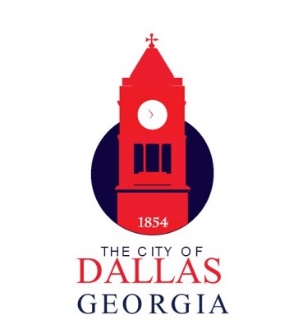 Certificate of Appropriateness DeadlineCompleted COA application must be submitted by 5pm on the filing date.  City of Dallas  |  129 East Memorial Drive   |  Dallas, Georgia 30132  |  770.443.8110    Last Filing DatePublication DateMeeting DateJanuary 17th, 2022January 27th ,2022February 15th, 2022February 14th, 2022 February 24th,2022March 15th,2022March 14th,2022April 28th,2022April 19th,2022April 18th,2022April 1st, 2021May 17th,2022May 16th,2022May 26th,2022June 21st,2022June 20th,2022June 30th, 2022July 19th,2022July 18th,2022July 28th,2022August 16th,2022August 15th,2022 August 25th,2022  September 20th,2022September 19th,2022  September 29th,2022 October 18th,2022 October 17th,2022 October 27th,2022 November 15th,2022November 14th,2022  November 24th,2022 December 20th,2022 December 19th,2022December 29th,2022 January 17th, 2023 January 16th ,2023January 26th,2023  February 21st,2023 